Gdańsk, 25.05.2020 r.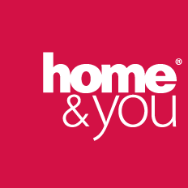 INFORMACJA DLA MEDIÓWLato coraz bliżej! Zaproś do domu słoneczne dniWszyscy tęsknimy już za wakacyjną atmosferą, ciepłymi wieczorami spędzonymi na tarasie i promieniami słońca, które złotym blaskiem muskają wnętrza naszych mieszkań. Na szczęście nie będziemy długo czekać. Czas przygotować dom na nadejście upragnionej pory roku!Światło, ciepłe barwy i przyjemne fakturyLato kojarzy się przede wszystkim z ciepłem i dużą ilością światła. W ciągu dnia po ścianach wędrują promienie słońca, tworząc niepowtarzalny nastrój. Zadbaj o to, by światło docierało wszędzie – nawet do miejsc, od których oddalone są okna. Ustaw ulubione lampiony i świeczniki w ciemniejszych zakamarkach pokoi. Dodatkowo, wzbogać aranżacje w mieszkaniu o ciepłe barwy i przyjemne faktury. Wszystkie te elementy stworzą spójną, letnią kompozycję.Złoto plaży i naturalne dodatki w domuBrakuje Ci kontaktu z naturą i widoku złotego, plażowego piasku? Wprowadź do swojego domu złote dekoracje i artykuły codziennego użytku, by ten bogaty kolor mieć zawsze w zasięgu wzroku. W towarzystwie naturalnych dodatków, takich jak bambus, drewno czy bawełna przedmioty te będą idealną bazą do stworzenia prawdziwie domowej, ciepłej atmosfery. Nie zapomnij o wprowadzeniu do mieszkania kliku akcentów, które odzwierciedlają Twoje preferencje. Baw się wzorami, które najlepiej podkreślą Twoją osobowość i styl wnętrza.Kontakt:Karolina SylkaMłodsza Specjalistka ds. MarketinguBBK S. A. – właściciel marki home&youksylka@bbk.com.pl Więcej informacji prasowych na: pressroom.home-you.comSklep online: home-you.com----------------------------------------------------------------------------------------------------------------------------------------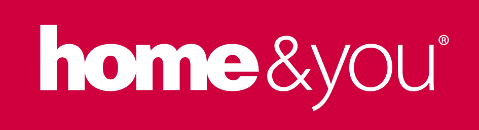 Home&you to marka z artykułami wyposażenia i dekoracji wnętrz. W home&you lubimy tworzyć wyjątkową atmosferę poprzez urozmaicenie codzienności drobnymi akcentami. Pragniemy udowodnić, że szczegóły mają znaczenie. Wierzymy, że przytulne i dobrze urządzone wnętrza wprowadzają w nasze życie harmonię oraz pozytywne emocje. Poprzez staranny dobór asortymentu home&you pomaga w komponowaniu stylowych, a także funkcjonalnych aranżacji do salonu, sypialni, kuchni, jadalni oraz łazienki.